NASIR 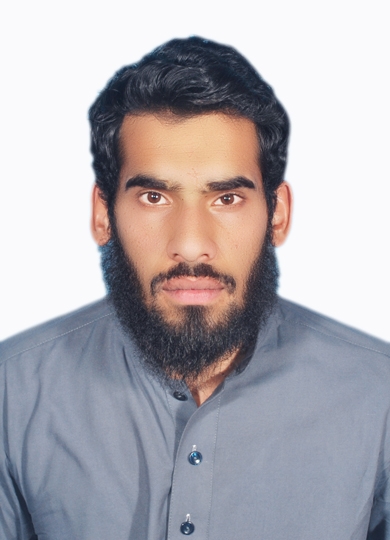 EMAIL: nasir.369358@2freemail.com CAREER OBJECTIVE:Mechanical Engineer Intend to embark on a dynamic career in a progressive concern where merit prevails. Assuring you, that with my attitude towards Engineering, coupled with adequate qualification and experience. I will try my level best to prove myself as an asset to the organization.PROFESSIONAL WORK EXPERIENCE:Organization:  OIL & GAS DEVELOPMENT COMPANY LIMITED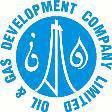 Tenure:               Jan 2016 to Mar 2016                   Designations:          Intern EngineerResponsibilities:Worked in head office under the supervision of senior engineer where I learnt the working procedure of office.Installation of Fire Fighting System and selection of Pumps, Engines and Valves.Preparation of Project Scope, BOQ (Bill of Quantities).Estimate and Complete contractual technical documents including Piping drawings and Terminal Layout.Hands on experience of related activities such as overhaul, repair and trouble shooting.Organization:   NESPAK National Engineering Services PakistanTenure:                May 2016 to Mar 2017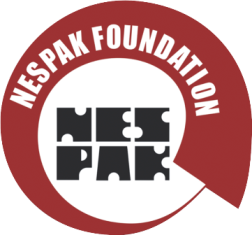 Designation:           Junior Planning EngineerProject Details:Project Name: KARACHI - HYDERABAD MOTORWAY (M-9)Client:  National Highway Authority (NHA)Contractor:  NESPAKConstruction of 134 km motorway road from Karachi to Hyderabad.JOB RESPONSIBILITIES:Preparing of Daily and Weekly Progress ReportsRegularly Sites visit and gathering of Progress PhotosMaintain and record update of site work progress obtained from Project Manager.Assisting Planning Engineers in Updating the ProgramPreparing and Updating of Resources (Manpower & Equipment)ACADEMIC QUALIFICATIONSBachelor of Mechanical Engineering (B.E)                  University of Engineering and Technology, (Taxila).                      (Attested By UAE Embassy)Higher Secondary School Certificate (Pre-Engineering).Punjab College of Information and Technology, (BISE Abbottabad).Secondary School Certificate (SSC).Pakistan Scouts Cadet College Batrasi, (BISE Abbottabad).COMMUNICATION AND INTERPERSONAL SKILLS:IELTS Overall Band Score 6 (2016)Outstanding command over verbal and non-verbal communicative & interpersonal skills.Strong organizational, managerial, problem solving, interpersonal and negotiation skills.Strong enough to control pressure situations and to get out of them.Confidently able to work independently or in a team to deal effectively with educators & employeesFlair to organize & prioritize tasks to meet deadlinesHave a good level command over English and Urdu/Hindi Languages.COMPUTER PROFICIENCY:Primavera P(6)                  PRO Engineer wildfire 4.0        AutoCAD                        MATLAB                       MS Word & PowerPoint          